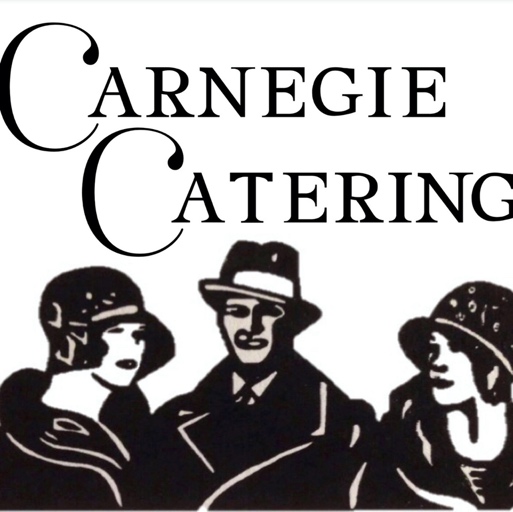 Beverage Packages3770 Brewerton Road. North Syracuse, NY 13212(315) 451-1803www.carnegiecatering.comAll beverages are to be purchased by Carnegie Catering and are to be consumed on the catering event premisesBrand Name substitutes are available for a nominal feeWe would be more than pleased to customize beverage services to meet your needsCALL FULL OPEN BAR$30 per guest (Plus 20% service charge and 8% sales tax) Bar pricing is based on 4.5 hoursLiquorsCall brands of vodka, gin, whiskey, bourbon, Scotch, rum, and sweet and dry vermouthBottled Brews Assorted Bottle BeersBottled WinesChardonnay, White Zinfandel, Pinot Grigio, Merlot	and Cabernet SauvignonAccompaniments and MiscellaneousA variety of sodas, tonic, club soda, orange and cranberryjuice, sour mix, lime juice, bar fruit, and iceCALL OPEN BAR-A LA CARTE$17 per guest for the first hour $7 per guest for each additional hourPREMIUM FULL OPEN BAR$37 per guest (Plus 20% service charge and 8% sales tax) Bar pricing is based on 4.5 hours LiquorsGrey Goose Vodka, Bombay Sapphire Gin, Makers Mark Whiskey, Captain Morgan Spiced Rum, Chivas Regal Scotch, Two Fingers Tequila, Peach Schnapps,DiSorrano Amaretto, Kalua, Sweet and Dry VermouthBottled BrewsAssorted domestic and imported beersBottled WinesChardonnay, Berringer White Zinfandel, Talus Pinot Grigio, Merlot and Cabernet SauvignonAccompaniments and MiscellaneousA variety of sodas, tonic, club soda, orange and cranberry juice, sour mix, lime juice, bar fruit, and icePREMIUM OPEN BAR-A LA CARTE$18 per guest for the first hour $8 per guest for each additional hourOPEN BEER, WINE, AND SODA BAR$25 per guest (Plus 20% service charge and 8% sales tax) Bar pricing is based on 4.5 hours Bottled Brews Assorted bottled beersBottled WinesChardonnay, White Zinfandel, Pinot Grigio, Merlot and Cabernet SauvignonSodasA variety of regular, diet, and caffeine-free Pepsi productsBEER, WINE, AND SODA BAR-A LA CARTE$15 per guest for the first hour $5 per guest for each additional hour (Plus 20% service charge, 8% sales taxBottled Brews Assorted Bottled BeersBottled WinesChardonnay, White Zinfandel, Pinot Grigio, Merlot and Cabernet SauvignonSodasA variety of regular, diet, and caffeine-free Pepsi productsCASH BARYour guests pay for each drink as they receive they receive the. If the beverage consumption does not exceed $1,000.00. The client will be charged the difference. A $250 bar set-up and a $100$250.00 bar set-up and $100 bartender fee will apply HOST BAR(Plus 20% management fee and 8% sales tax) Your guests revive drinks as they would in a cash bar, but the host is charged for each drink. If the beverage consumption does not exceed $1,000.00. The client will be charged the difference.A $250 bar sset-up and a $100$250.00 bar set-up and $100 bartender fee will apply SODA BAR(Plus 20% management fee and 8% sales tax) $3.00 per guest per hour. A variety of regular, diet, and caffeine- free Pepsi products, and bottled water will be offeredCHAMPAGNE TOASTStarting at $4.00 per guest Inclusive of Flute Rental